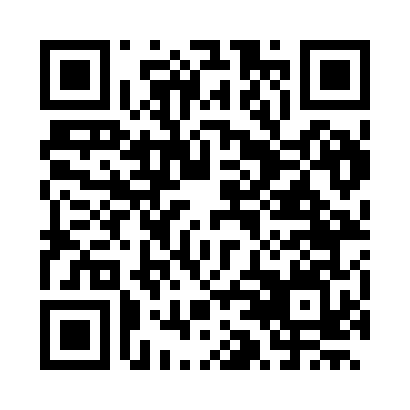 Prayer times for Champeol, FranceWed 1 May 2024 - Fri 31 May 2024High Latitude Method: Angle Based RulePrayer Calculation Method: Islamic Organisations Union of FranceAsar Calculation Method: ShafiPrayer times provided by https://www.salahtimes.comDateDayFajrSunriseDhuhrAsrMaghribIsha1Wed5:206:371:515:499:0510:232Thu5:186:351:515:509:0710:243Fri5:166:341:515:509:0810:264Sat5:146:321:505:519:0910:285Sun5:126:311:505:519:1110:306Mon5:106:291:505:529:1210:327Tue5:086:281:505:529:1310:338Wed5:066:261:505:539:1510:359Thu5:046:251:505:539:1610:3710Fri5:026:231:505:549:1710:3911Sat5:016:221:505:549:1910:4012Sun4:596:211:505:559:2010:4213Mon4:576:191:505:559:2110:4414Tue4:556:181:505:569:2210:4615Wed4:546:171:505:569:2410:4716Thu4:526:161:505:579:2510:4917Fri4:506:151:505:579:2610:5118Sat4:496:131:505:589:2710:5319Sun4:476:121:505:589:2910:5420Mon4:456:111:505:589:3010:5621Tue4:446:101:505:599:3110:5822Wed4:426:091:505:599:3210:5923Thu4:416:081:506:009:3311:0124Fri4:406:071:516:009:3411:0225Sat4:386:061:516:019:3511:0426Sun4:376:061:516:019:3611:0527Mon4:366:051:516:019:3811:0728Tue4:346:041:516:029:3911:0829Wed4:336:031:516:029:4011:1030Thu4:326:031:516:039:4011:1131Fri4:316:021:516:039:4111:13